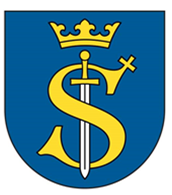 WYDZIAŁ POLITYKI SPOŁECZNEJ 
I ZDROWIAWniosek w sprawie:- przedłużenia umowy najmu socjalnego lokalu- ponownego zawarcie umowy najmu socjalnego lokaluWniosek w sprawie:- przedłużenia umowy najmu socjalnego lokalu- ponownego zawarcie umowy najmu socjalnego lokaluWniosek w sprawie:- przedłużenia umowy najmu socjalnego lokalu- ponownego zawarcie umowy najmu socjalnego lokaluWymagane dokumenty: Wniosek o przedłużenie lub ponowne zawarcie umowy najmu lokalu socjalnego, pobrany w siedzibie  Urzędu Miasta i Gminy w Skawinie – dziennik podawczy, ul. Rynek 14 pokój 1 lub ze strony internetowej http://www.gminaskawina.pl zawierający opis osób zamieszkujących wspólnie z wnioskodawcą, dochód gospodarstwa domowego  potwierdzony zaświadczeniami przez zakład pracy lub inne instytucje oraz potwierdzenie zobowiązań (zaległości) z tytułu najmu lokalu (potwierdzony przez administrację budynku) oraz oświadczeniem o zapoznaniu się z  informacją o przetwarzaniu danych osobowych. Wzór wniosku stanowi załącznik do procedury. Deklarację o wysokości dochodów,Dokumenty potwierdzające wysokość dochodów (przychód  pomniejszony o koszty uzyskania przychodu, składki ZUS oraz podatek dochodowy) uzyskanych przez wnioskodawcę oraz wszystkie pełnoletnie osoby objęte wnioskiem w okresie  ostatnich 3 miesięcy poprzedzających dzień złożenia wniosku. Dokument potwierdzający tytuł prawny do zajmowanego lokalu.Oświadczenie o stanie majątkowym,Oświadczenie o nieposiadaniu/posiadaniu tytułu prawnego do innego lokalu położonego w tej samej i/lub pobliskiej miejscowości. Wymagane dokumenty: Wniosek o przedłużenie lub ponowne zawarcie umowy najmu lokalu socjalnego, pobrany w siedzibie  Urzędu Miasta i Gminy w Skawinie – dziennik podawczy, ul. Rynek 14 pokój 1 lub ze strony internetowej http://www.gminaskawina.pl zawierający opis osób zamieszkujących wspólnie z wnioskodawcą, dochód gospodarstwa domowego  potwierdzony zaświadczeniami przez zakład pracy lub inne instytucje oraz potwierdzenie zobowiązań (zaległości) z tytułu najmu lokalu (potwierdzony przez administrację budynku) oraz oświadczeniem o zapoznaniu się z  informacją o przetwarzaniu danych osobowych. Wzór wniosku stanowi załącznik do procedury. Deklarację o wysokości dochodów,Dokumenty potwierdzające wysokość dochodów (przychód  pomniejszony o koszty uzyskania przychodu, składki ZUS oraz podatek dochodowy) uzyskanych przez wnioskodawcę oraz wszystkie pełnoletnie osoby objęte wnioskiem w okresie  ostatnich 3 miesięcy poprzedzających dzień złożenia wniosku. Dokument potwierdzający tytuł prawny do zajmowanego lokalu.Oświadczenie o stanie majątkowym,Oświadczenie o nieposiadaniu/posiadaniu tytułu prawnego do innego lokalu położonego w tej samej i/lub pobliskiej miejscowości. Wymagane dokumenty: Wniosek o przedłużenie lub ponowne zawarcie umowy najmu lokalu socjalnego, pobrany w siedzibie  Urzędu Miasta i Gminy w Skawinie – dziennik podawczy, ul. Rynek 14 pokój 1 lub ze strony internetowej http://www.gminaskawina.pl zawierający opis osób zamieszkujących wspólnie z wnioskodawcą, dochód gospodarstwa domowego  potwierdzony zaświadczeniami przez zakład pracy lub inne instytucje oraz potwierdzenie zobowiązań (zaległości) z tytułu najmu lokalu (potwierdzony przez administrację budynku) oraz oświadczeniem o zapoznaniu się z  informacją o przetwarzaniu danych osobowych. Wzór wniosku stanowi załącznik do procedury. Deklarację o wysokości dochodów,Dokumenty potwierdzające wysokość dochodów (przychód  pomniejszony o koszty uzyskania przychodu, składki ZUS oraz podatek dochodowy) uzyskanych przez wnioskodawcę oraz wszystkie pełnoletnie osoby objęte wnioskiem w okresie  ostatnich 3 miesięcy poprzedzających dzień złożenia wniosku. Dokument potwierdzający tytuł prawny do zajmowanego lokalu.Oświadczenie o stanie majątkowym,Oświadczenie o nieposiadaniu/posiadaniu tytułu prawnego do innego lokalu położonego w tej samej i/lub pobliskiej miejscowości. Opłaty: Postępowanie nie podlega opłatom. Opłaty: Postępowanie nie podlega opłatom. Opłaty: Postępowanie nie podlega opłatom. Forma załatwienia Zgoda na przedłużenie lub ponowne zawarcie umowy najmu lokalu socjalnego.Odmowa wydania zgody na przedłużenie lub ponowne zawarcie umowy najmu lokalu socjalnego. Informacja o braku podstaw prawnych do pozytywnego załatwienia wniosku.Forma załatwienia Zgoda na przedłużenie lub ponowne zawarcie umowy najmu lokalu socjalnego.Odmowa wydania zgody na przedłużenie lub ponowne zawarcie umowy najmu lokalu socjalnego. Informacja o braku podstaw prawnych do pozytywnego załatwienia wniosku.Forma załatwienia Zgoda na przedłużenie lub ponowne zawarcie umowy najmu lokalu socjalnego.Odmowa wydania zgody na przedłużenie lub ponowne zawarcie umowy najmu lokalu socjalnego. Informacja o braku podstaw prawnych do pozytywnego załatwienia wniosku.Przewidywany termin załatwienia sprawy:  Zgoda na przedłużenie lub ponowne zawarcie umowy najmu - w ciągu miesiąca od dnia złożenia wniosku 
o przedłużenie lub ponowne zawarcie umowy najmu lokalu socjalnego  wraz z kompletem wymaganej dokumentacji, a w sprawach szczególnie skomplikowanych - w ciągu dwóch miesięcy.Odmowa przedłużenia lub ponownego zawarcia umowy najmu - w ciągu miesiąca od dnia złożenia wniosku 
o przedłużenie lub ponowne zawarcie umowy najmu lokalu socjalnego  wraz z kompletem wymaganej dokumentacji, a w sprawach szczególnie skomplikowanych - w ciągu dwóch miesięcy.  Informacja o braku podstaw prawnych do pozytywnego załatwienia wniosku - w ciągu miesiąca od dnia złożenia wniosku, a w sprawach szczególnie skomplikowanych - w ciągu dwóch miesięcy. Przewidywany termin załatwienia sprawy:  Zgoda na przedłużenie lub ponowne zawarcie umowy najmu - w ciągu miesiąca od dnia złożenia wniosku 
o przedłużenie lub ponowne zawarcie umowy najmu lokalu socjalnego  wraz z kompletem wymaganej dokumentacji, a w sprawach szczególnie skomplikowanych - w ciągu dwóch miesięcy.Odmowa przedłużenia lub ponownego zawarcia umowy najmu - w ciągu miesiąca od dnia złożenia wniosku 
o przedłużenie lub ponowne zawarcie umowy najmu lokalu socjalnego  wraz z kompletem wymaganej dokumentacji, a w sprawach szczególnie skomplikowanych - w ciągu dwóch miesięcy.  Informacja o braku podstaw prawnych do pozytywnego załatwienia wniosku - w ciągu miesiąca od dnia złożenia wniosku, a w sprawach szczególnie skomplikowanych - w ciągu dwóch miesięcy. Przewidywany termin załatwienia sprawy:  Zgoda na przedłużenie lub ponowne zawarcie umowy najmu - w ciągu miesiąca od dnia złożenia wniosku 
o przedłużenie lub ponowne zawarcie umowy najmu lokalu socjalnego  wraz z kompletem wymaganej dokumentacji, a w sprawach szczególnie skomplikowanych - w ciągu dwóch miesięcy.Odmowa przedłużenia lub ponownego zawarcia umowy najmu - w ciągu miesiąca od dnia złożenia wniosku 
o przedłużenie lub ponowne zawarcie umowy najmu lokalu socjalnego  wraz z kompletem wymaganej dokumentacji, a w sprawach szczególnie skomplikowanych - w ciągu dwóch miesięcy.  Informacja o braku podstaw prawnych do pozytywnego załatwienia wniosku - w ciągu miesiąca od dnia złożenia wniosku, a w sprawach szczególnie skomplikowanych - w ciągu dwóch miesięcy. Jednostka odpowiedzialna: WYDZIAŁ POLITYKI SPOŁECZNEJ I ZDROWIA Jednostka odpowiedzialna: WYDZIAŁ POLITYKI SPOŁECZNEJ I ZDROWIA Jednostka odpowiedzialna: WYDZIAŁ POLITYKI SPOŁECZNEJ I ZDROWIA ul. ks. Jerzego Popiełuszki 17nr pokoju: 6nr telefonu: 12 256 10 55Miejsce składania wniosku : Podania przyjmowane są : na dzienniku podawczym w Skawinie, Rynek 14, pok.1  za pośrednictwem poczty – adres korespondencyjny: Urząd Miasta i Gminy w Skawinie, Rynek 1, 
32-050 Skawina Miejsce składania wniosku : Podania przyjmowane są : na dzienniku podawczym w Skawinie, Rynek 14, pok.1  za pośrednictwem poczty – adres korespondencyjny: Urząd Miasta i Gminy w Skawinie, Rynek 1, 
32-050 Skawina Miejsce składania wniosku : Podania przyjmowane są : na dzienniku podawczym w Skawinie, Rynek 14, pok.1  za pośrednictwem poczty – adres korespondencyjny: Urząd Miasta i Gminy w Skawinie, Rynek 1, 
32-050 Skawina Godziny urzędowania (dni robocze): poniedziałek:                               8:00 – 17:00                          wtorek , środa i czwartek            7:30 – 15:30                        piątek:     7:30 – 14:30 Godziny urzędowania (dni robocze): poniedziałek:                               8:00 – 17:00                          wtorek , środa i czwartek            7:30 – 15:30                        piątek:     7:30 – 14:30 Godziny urzędowania (dni robocze): poniedziałek:                               8:00 – 17:00                          wtorek , środa i czwartek            7:30 – 15:30                        piątek:     7:30 – 14:30 Tryb odwoławczy:  Wnioskodawcy nie przysługuje uprawnienie do wniesienia środka odwoławczego. Tryb odwoławczy:  Wnioskodawcy nie przysługuje uprawnienie do wniesienia środka odwoławczego. Tryb odwoławczy:  Wnioskodawcy nie przysługuje uprawnienie do wniesienia środka odwoławczego. Podstawa prawna:  Art. 23 ustawy z dnia 21 czerwca 2001 r. o ochronie praw lokatorów, mieszkaniowym zasobie gminy
 i o zmianie Kodeksu cywilnego (tj. Dz.U. z 2021r. poz. 11). § 6 ust.3, 4   uchwały nr XXVI/382/20  Rady Miejskiej w Skawinie z dnia 30 grudnia 2020 r. w  sprawie zasad wynajmowania lokali wchodzących w skład mieszkaniowego zasobu Gminy Skawina (tj. Dz. Urz. Woj. Małopolskiego z 2021r. poz.145  z dnia 7.01.2021r.). Podstawa prawna:  Art. 23 ustawy z dnia 21 czerwca 2001 r. o ochronie praw lokatorów, mieszkaniowym zasobie gminy
 i o zmianie Kodeksu cywilnego (tj. Dz.U. z 2021r. poz. 11). § 6 ust.3, 4   uchwały nr XXVI/382/20  Rady Miejskiej w Skawinie z dnia 30 grudnia 2020 r. w  sprawie zasad wynajmowania lokali wchodzących w skład mieszkaniowego zasobu Gminy Skawina (tj. Dz. Urz. Woj. Małopolskiego z 2021r. poz.145  z dnia 7.01.2021r.). Podstawa prawna:  Art. 23 ustawy z dnia 21 czerwca 2001 r. o ochronie praw lokatorów, mieszkaniowym zasobie gminy
 i o zmianie Kodeksu cywilnego (tj. Dz.U. z 2021r. poz. 11). § 6 ust.3, 4   uchwały nr XXVI/382/20  Rady Miejskiej w Skawinie z dnia 30 grudnia 2020 r. w  sprawie zasad wynajmowania lokali wchodzących w skład mieszkaniowego zasobu Gminy Skawina (tj. Dz. Urz. Woj. Małopolskiego z 2021r. poz.145  z dnia 7.01.2021r.). 